Παρασκευή 26 Φεβρουαρίου 2016-02-08Αίθουσα Εκδηλώσεων ΔΣ Κ. ΚαστριτσίουΟμιλητές:Στρατούλιας Ιωάννης, Ψυχίατρος, π. Υπεύθυνος Συμβουλευτικού Σταθμού Νέων Δ.Ε.Ν. ΑχαΐαςΠαπάζογλου Ευριδίκη, Εκπαιδευτικός, Διδάκτωρ Παιδαγωγικής, π. Σύμβουλος Συμβουλευτικού Σταθμού Νέων Δ.Ε.Ν. ΑχαΐαςΔιοργάνωση: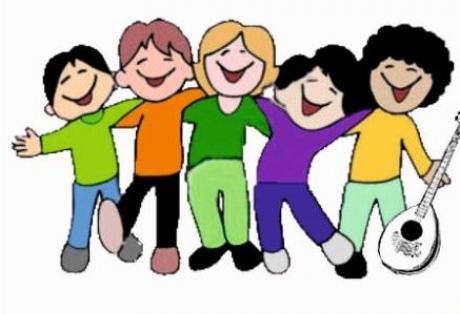 Δημοτικό Σχολείο Κάτω ΚαστριτσίουΟΔΠ Δ.Σ. Κάτω Καστριτσίου